АДМИНИСТРАТИВНАЯ ПРОЦЕДУРА № 3.21.Выдача дубликатов удостоверений, указанных в пунктах 3.1-3.6, 3.8, 3.9, 3.131.2.-3.15, 3.17, 3.18 настоящего перечняДокументы и (или) сведения, представляемые гражданином для осуществления административной процедуры• заявление с указанием причин утраты удостоверения или приведения его в негодность• паспорт или иной документ, удостоверяющий личность• пришедшее в негодность удостоверение - в случае, если удостоверение пришло в негодность• одна фотография заявителя размером 30 х 40 мм (не представляется для выдачи дубликата удостоверения многодетной семьи)паспорт или иной документ, удостоверяющий личностьРазмер платы, взимаемой при осуществлении административной процедурыбесплатно Максимальный срок осуществления административной процедуры10 дней со дня обращенияСрок действия справки, другого документа (решения), выдаваемых (принимаемого) при осуществлении административной процедуры 	на срок действия удостоверенияК сведению граждан!С вопросами по осуществлению данной административной процедуры Вы можете обратиться:•  в службу «Одно окно» райисполкома: г. Кировск, ул.Кирова, 80, каб. 4, тел. (802237) 79-1-50, 79-1-51.Режим работы: понедельник-пятница с 8.00 до 17.00.или• по пунктам 3.1-3.6, 3.8, 3.9, 3.131.2, 3.17, 3.18. - к заместителю начальника управления по труду, занятости и социальной защите Петровской Ирине Александровне, каб.9,   тел. (802237) 79116. Прием граждан: понедельник-пятница с 8.00 до 13.00 и с 14.00 до 17.00.В случае временного отсутствия Петровской И.А., к Гринфельд Ирине Евгеньевне, начальнику отдела социальной защиты, пенсий и пособий управления, каб. 13, тел. (802237)  79120.  Прием граждан: понедельник-пятница с 8.00 до 13.00 и с 14.00 до 17.00.• по пункту 3.14. - в отдел  пенсий и пособий управления по труду, занятости и социальной защите райисполкома к  Чайка Галине Михайловне, главному специалисту по пенсионным вопросам управления, каб.13 , Давыдович Раисе Александровне, главному специалисту по пенсионным вопросам управления, каб.14,  тел. (802237) 79121.Прием граждан: понедельник-пятница с 8.00 до 13.00 и с 14.00 до 17.00.В случае временного отсутствия Чайка Г.М., Давыдович Р.А. – к Гринфельд Ирине Евгеньевне, начальнику отдела пенсий и пособий управления, каб. 14, тел. (802237)  79120. Прием граждан: понедельник-пятница с 8.00 до 13.00 и с 14.00 до 17.00.• по пункту 3.9 – в отдел архитектуры, строительства и жилищно-коммунального хозяйства райисполкома к  Савельеву Михаилу Федоровичу, главному специалисту отдела, секретарю  комиссии по ЧАЭС, каб.28,   тел. (802237) 79147.Прием граждан: понедельник-пятница с 8.00 до 13.00 и с 14.00 до 17.00.ВЫШЕСТОЯЩИЙ ГОСУДАРСТВЕННЫЙ ОРГАН:Могилевский  областной исполнительный комитет212030, г. Могилев, ул. Первомайская, 71.Режим работы: с 8.00 до 13.00, с 14.00 до 17.00, кроме выходных и праздничных днейК сведению граждан!С вопросами по осуществлению данной административной процедуры Вы можете обратиться:•  в службу «Одно окно» райисполкома: г. Кировск, ул.Кирова, 80, каб. 4, тел. (802237) 79-1-50, 79-1-51.Режим работы: понедельник-пятница с 8.00 до 17.00.или• по пунктам 3.1-3.6, 3.8, 3.9, 3.131.2, 3.17, 3.18. - к заместителю начальника управления по труду, занятости и социальной защите Петровской Ирине Александровне, каб.9,   тел. (802237) 79116. Прием граждан: понедельник-пятница с 8.00 до 13.00 и с 14.00 до 17.00.В случае временного отсутствия Петровской И.А., к Гринфельд Ирине Евгеньевне, начальнику отдела социальной защиты, пенсий и пособий управления, каб. 13, тел. (802237)  79120.  Прием граждан: понедельник-пятница с 8.00 до 13.00 и с 14.00 до 17.00.• по пункту 3.14. - в отдел  пенсий и пособий управления по труду, занятости и социальной защите райисполкома к  Чайка Галине Михайловне, главному специалисту по пенсионным вопросам управления, каб.13 , Давыдович Раисе Александровне, главному специалисту по пенсионным вопросам управления, каб.14,  тел. (802237) 79121.Прием граждан: понедельник-пятница с 8.00 до 13.00 и с 14.00 до 17.00.В случае временного отсутствия Чайка Г.М., Давыдович Р.А. – к Гринфельд Ирине Евгеньевне, начальнику отдела пенсий и пособий управления, каб. 14, тел. (802237)  79120. Прием граждан: понедельник-пятница с 8.00 до 13.00 и с 14.00 до 17.00.• по пункту 3.9 – в отдел архитектуры, строительства и жилищно-коммунального хозяйства райисполкома к  Савельеву Михаилу Федоровичу, главному специалисту отдела, секретарю  комиссии по ЧАЭС, каб.28,   тел. (802237) 79147.Прием граждан: понедельник-пятница с 8.00 до 13.00 и с 14.00 до 17.00.ВЫШЕСТОЯЩИЙ ГОСУДАРСТВЕННЫЙ ОРГАН:Могилевский  областной исполнительный комитет212030, г. Могилев, ул. Первомайская, 71.Режим работы: с 8.00 до 13.00, с 14.00 до 17.00, кроме выходных и праздничных дней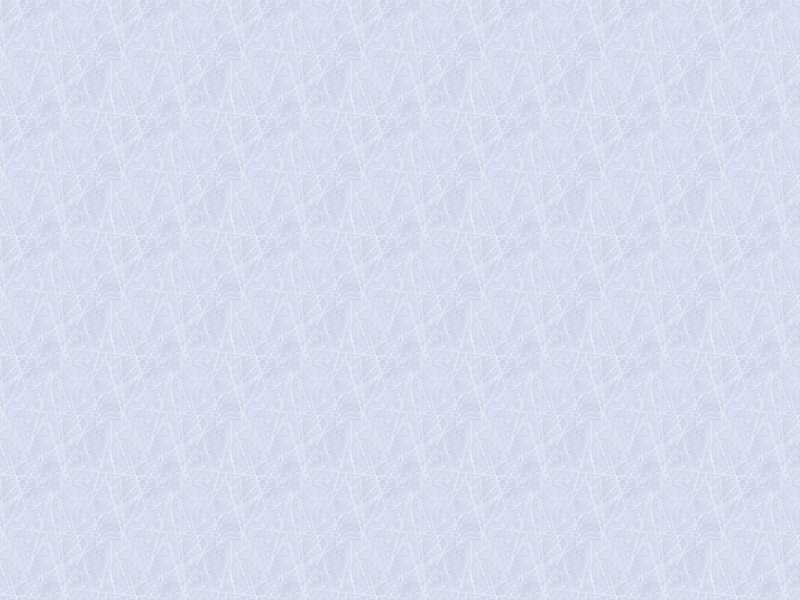 